Text consolidated by Valsts valodas centrs (State Language Centre) with amending laws of:16 December 2010 [shall come into force on1 January 2011].If a whole or part of a section has been amended, the date of the amending law appears in square brackets at the end of the section. If a whole section, paragraph or clause has been deleted, the date of the deletion appears in square brackets beside the deleted section, paragraph or clause.The Saeima 1 has adopted andthe President has proclaimed the following law:Krustkalni Strict Nature Reserve LawChapter I General ProvisionsSection 1.The Krustkalni Strict Nature Reserve (hereinafter – the Reserve) is a specially protected nature territory of State significance.Section 2.The Reserve has been established for the purpose of preserving biological diversity of the forest and water ecosystem complex that is typical for Latvia, coniferous forests on forms of ash-type relief, biotopes and species related to freshwater chalk, and also landscape and cultural and historical values of the Reserve.Section 3.The Reserve has a total area of 2978 hectares and its borders have been determined in accordance with the Krustkalni Strict Nature Reserve plan (Annex 1) and the description of borders of the Krustkalni Strict Nature Reserve (Annex 2).Section 4.The administration of the Reserve shall be implemented by the Nature Conservation Agency (hereinafter – the Agency) that is an institution of direct administration subordinate to the Minister for Environmental Protection and Regional Development.[16 December 2010]Chapter II Functional ZonesSection 5.The territory of the Reserve shall be divided into the following functional zones:1) the strict regime zone;2) the regulatory regime zone;3) the nature park zone.Section 6.(1) The strict regime zone has been established in order to ensure natural development of ecosystems that are typical for the Reserve.(2) The strict regime zone shall not permit any economic activity, and also construction of buildings and structures.(3) Stay in the strict regime zone is prohibited, it may be visited only with authorisation of the Agency for research and protection purposes.Section 7.(1) The regulatory regime zone has been established in order to ensure diversity of species and biotopes in the Reserve, to study the development of ecosystems and their elements, and also to promote public understanding of the environment under minimal anthropogenic pressure.(2) It is prohibited in the regulatory regime zone to:1) stay without a written authorisation of the Agency or the presence of the employees from the Agency. This prohibition shall not apply to the persons residing in the territory of the Reserve;2) use any chemical plant protection products;3) carry out forestry activity, except for tree felling for the establishment and maintenance of the forest infrastructure, landscaping, removal of dangerous trees, and preservation of biological diversity;4) carry out other economic activity which is in contradiction to the objectives of establishing the Reserve, the requirements for the protection of species and biotopes;5) gather forest non-wood material values, including wild berries and mushrooms.Section 8.(1) The nature park zone has been established in order to preserve the historical extensive types of environmental management and to balance out the interests of nature protection, environmental education, and local residents.(2) It is prohibited in the nature park zone to:1) change the category of the use of land;2) sow and plant osier, Sakhalin knotweed, lupins, and lucerne;3) set up enclosed outdoor nurseries for wild animal species;4) fell trees in a final felling;5) change the hydrological regime of surface water and underground water, except where it necessary for the protection of species and biotopes, preservation or enlargement of biological diversity;6) use mineral fertilisers, chemical plant protection products, and also other dangerous chemical substances and products outside of yards and gardens;7) grub up and cultivate, and also otherwise damage or destroy biologically valuable grasslands;8) change the natural land relief, damage or destroy landscape elements of ecological and aesthetic significance (natural and man-made sites and territories significant for the preservation of biological diversity and the specific landscape);9) extract mineral resources, except for the extraction of drinking water for personal use;10) burn dry grass, leaves, and reeds outside of yards and gardens, except where it is necessary for carrying out measures for the protection of biotopes and a written authorisation has been received from the institution responsible for fire safety and fire service activities;11) introduce the species of flora and fauna that are foreign to local conditions in natural habitats.Section 9.Bird hunting shall be banned and hunting of production specially protected mammals shall be limited in the territory of the Reserve. Hunting of other species of mammals in the territory of the Reserve shall be permissible in accordance with the hunting district plan.Chapter III Administration of the ReserveSection 10.The Agency shall coordinate activities that may have a negative impact on the natural development of ecosystems of the Reserve, populations of plant and animal species.Section 11.Draft spatial plans at all levels concerning the territory of the Reserve shall be harmonised with the Agency.Section 12.It is prohibited for natural and legal persons to collect natural materials for collections, to carry out studies, measurements, survey, or monitoring, and also to photograph and film for commercial purposes in the territory of the Reserve without a written authorisation of the Agency.Section 13.The Agency shall be exempt from the court costs in claims for compensation for losses incurred due to violation of the laws and regulations governing environmental protection and use of natural resources if such losses are recovered in favour of State.Section 14.The functions of the Advisory Council of the Krustkalni Strict Nature Reserve shall be performed by the Advisory Council of the Teiči Strict Nature Reserve which has been established in accordance with the Teiči Strict Nature Reserve Law.Transitional Provisions1. With the coming into force of this Law, the Krustkalni Strict Nature Reserve Law (Latvijas Republikas Saeimas un Ministru Kabineta Ziņotājs, 2000, No. 9) is repealed.2. The Reserve shall be administered by the administration of the Teiči Strict Nature Reserve until 1 June 2009.3. Until the date of the local government of the Madona municipality beginning work according to the Law on Administrative Territories and Populated Areas, the term “Madona municipality, Prauliena rural territory” used in Sub-paragraph 1.1 of Annex 2 to this Law shall mean the term “district of Madona, Prauliena rural territory”, the term “Madona municipality, Mārciena rural territory” used in Sub-paragraph 1.2 shall mean the term “district of Madona, Mārciena rural territory”, the term used in Sub-paragraph 1.3 “Madona municipality, Ļaudona rural territory” shall mean the term “district of Madona, Ļaudona rural territory”, the term “Madona municipality, Mārciena rural territory” used in Sub-paragraph 1.4 shall mean the term “district of Madona, Mārciena rural territory”.The Law has been adopted by the Saeima on 30 April 2009.Acting for the President, the Chairperson of the Saeima	G. DaudzeRīga, 20 May 2009Krustkalni Strict Nature Reserve LawAnnex 1Krustkalni Strict Nature Reserve PlanKrustkalni Strict Nature Reserve LawAnnex 2Description of the Borders of the Krustkalni Strict Nature Reserve1. Description of the External Border2. Description of the Borders of the Strict Regime Zone3. Description of the Borders of the Strict Nature Park Zone4. External Borders and Coordinates of Border Points of Functional ZonesNo.Numbers of border sections according to the planThe situation elements of the plan according to which the border has been determined1231.1.Madona municipality, Prauliena rural territory1.1.1.1–2From the border point of the Mārciena and Prauliena rural territories due east, south, and east along the border of the property “Mežlāči” (cadastre No. 70860120088) to the border of the property “Irbes” (cadastre No. 70860120099)1.1.2.2–3Due south-east along the border of the property “Irbes” (cadastre No. 70860120099) to the border of the property “Vālodzes” (cadastre No. 70860120040)1.1.3.3–4Due south and south-east along the border of the property “Vālodzes” (cadastre No. 70860120040) to the border of the property “Priednieki” (cadastre No. 70740070007) (it coincides with the border point of the Prauliena and Mārciena rural territories)1.2.Madona municipality, Mārciena rural territory1.2.1.4–5Due south along the border of the property “Priednieki” (cadastre No. 70740070007) to the border of the property “Stirnas” (cadastre No. 70740070017)1.2.2.5–6Due west and south along the border of the property “Stirnas” (cadastre No. 70740070017) to the border of the property “Zīles” (cadastre No. 70740070003)1.2.3.6–7Due south-west along the border of the property “Zīles” (cadastre No. 70740070003) to the western corner of the property “Zīles”1.2.4.7–8Due south and south-east along the border of the property “Zīles” (cadastre No. 70740070003) to the border of the property “Dvīņi” (cadastre No. 70740070010)1.2.5.8–9Due south-east and north-east along the border of the property “Dvīņi” (cadastre No. 70740070010) to the border of the property “Paleinieki” (cadastre No. 70740070002)1.2.6.9–10Due south-east along (the River) Niedruškas upe and the border of the property “Paleinieki” (cadastre No. 70740070002) to the furthest southern point at (the River) Niedruškas upe1.2.7.10–11Due north-east along (the River) Niedruškas upe and the border of the property “Paleinieki” (cadastre No. 70740070002) to the border of the property “Dvīņi” (cadastre No. 70740070016)1.2.8.11–12Due east along (the River) Niedruškas upe and the border of the property “Dvīņi” (cadastre No. 70740070016) to the border of the property “Āžukalni” (cadastre No. 70740070006)1.2.9.12–13Due south-east along the border of the property “Āžukalni” (cadastre No. 70740070006) to the southern corner of the property “Āžukalni” at the amelioration ditch1.2.10.13–14Due north-east along the border of the property “Āžukalni” (cadastre No. 70740070006) in the Mārciena rural territory to the border of the property “Āžukalni” (cadastre No. 70700020017) in the Ļaudona rural territory (it coincides with the border point of the Mārciena and Ļaudona rural territories)1.3.Madona municipality, Ļaudona rural territory1.3.1.14–15Due south-east along the border of the property “Āžukalni” (cadastre No. 70700020017) to the turning point of the property “Āžukalni” in a south-western direction1.3.2.15–16Due south-west along the border of the property “Āžukalni” (cadastre No. 70700020017) to the border of the property “Inči” (cadastre No. 70700020088)1.3.3.16–17Due south-west along the border of the property “Inči” (cadastre No. 70700020088) to the border of the property “Dālderi” (cadastre No. 70700020034)1.3.4.17–18Due north-west along the borders of the properties “Dālderi” (cadastre No. 70700020034) and “Darbiņi” (cadastre No. 70700020027) to the border of the property “Zemturi” (cadastre No. 70700020046)1.3.5.18–19Due south-west along the border of the property “Zemturi” (cadastre No. 70700020046) to the northern corner of the property “Zemturi”1.3.6.19–20Due south-west along the border of the property “Zemturi” (cadastre units No. 70700020046 and No. 70700020035) to the border of the property “Ciedri” (cadastre No. 70700020010)1.3.7.20–21Due south-west along the borders of the properties “Ciedri” (cadastre No. 70700020010), “Lieljoksti” (cadastre No. 70700020021), “Joksti” (cadastre No. 70700020024), “Lejasjoksti” (cadastre No. 70700020041), “Ievmalas” (cadastre No. 70700020096), and “Purnavieši” (cadastre No. 70700020073) to the border of the property “Trieķēļi” (cadastre No. 70700030031)1.3.8.21–22Due north-west along the border of the property “Trieķēļi” (cadastre No. 70700030031) to the turning point of the border “Trieķēļi”in a western direction1.3.9.22–23Due west along the border of the property “Trieķēļi” (cadastre No. 70700030031) to the turning point of the border of the property “Trieķēļi” in a south-western direction1.3.10.23–24Due south-west and south-east along the border of the property “Trieķēļi” (cadastre No. 70700030031) to the turning point of the border “Trieķēļi”in a south-western direction1.3.11.24–25Due south-west and south along the border of the property “Trieķēļi” (cadastre No. 70700030031) to the border of the property “Gundegas” (cadastre No. 70700030090)1.3.12.25–26Due north-west along the border of the property “Gundegas” (cadastre No. 70700030090) to the northern corner of the property “Gundegas”1.3.13.26–27From the northern corner of the property “Gundegas” (cadastre No. 70700030090) due south-west along the borders of the properties “Gundegas” and “Palejnieki” (cadastre No. 770700030062) to the western corner of the property “Palejnieki”1.3.14.27–28From the western corner of the property “Palejnieki” (cadastre No. 70700030062) due south-east along the border of the property “Palejnieki” to the border of the property “Mežvidi” (cadastre No. 70700030098)1.3.15.28–29Due south and south-west along the border of the property “Mežvidi” (cadastre units No. 70700030098 and No. 70700030008) and along the local government road of the Ļaudona rural territory to the border of the property “Upenieki” (cadastre No. 70700030068)1.3.16.29–30Due south-west along the border of the property “Upenieki” (cadastre No. 70700030068) to the north-western corner of the property “Upenieki”1.3.17.30–31Due south along the border of the property “Upenieki” (cadastre No. 70700030068) by crossing (the River) Svētupe to the border of the property “Vecupenieki” (cadastre No. 70700070046)1.3.18.31–32Due south and south-west along the border of the property “Vecupenieki” (cadastre No. 70700070046) to the border of the property “Bērzkalni 2” (cadastre No. 70700070532)1.3.19.32–33Due south-east along the external border of the property “Bērzkalni 2” (cadastre No. 70700070532) to the eastern corner of the property “Bērzkalni 2”1.3.20.33–34Due south-west along the external border of the property “Bērzkalni 2” (cadastre No. 70700070532) to the southern corner of the property “Bērzkalni 2”1.3.21.34–35Due north-west along the external border of the property “Bērzkalni 2” (cadastre No. 70700070532) to the intersection of the borders of the properties “Grāvmalas 2” (cadastre No. 70700070329) and “Ūpji 2” (cadastre No. 70700070308)1.3.22.35–36Due south-west along the external borders of the properties “Ūpji 2” (cadastre No. 70700070308), “Āriņi 3” (cadastre No. 70700070296), and “Austrumi 2” (cadastre No. 70700070099) to the south-western corner of the property “Austrumi 2”1.3.23.36–37Due north-west along the border of the property “Austrumi 2” (cadastre No. 70700070099) to the border of the property “Apsiņi” (cadastre No. 70700070071)1.3.24.37–38Due south-west by crossing the “V876 Ļaudona–Mārciena” State motor road (cadastre No. 70700010001) along the border of the property “Apsiņi” (cadastre units No. 70700070071 and 70700070070) to the north-western corner of the property “Apsiņi”1.3.25.38–39Due south and south-east along the border of the property “Apsiņi” (cadastre No. 70700070070) to the border of the property “Romas” (cadastre No. 70700070123)1.3.26.39–40Due south-east along the border of the property “Romas” (cadastre No. 70700070123) to the border of the property “Mazā Roma” (cadastre No. 70700070017)1.3.27.40–41Due south and south-east along the border of the property “Mazā Roma” (cadastre No. 70700070017) to the border of the property “Ceriņi” (cadastre No. 70700070049)1.3.28.41–42Due south-east along the border of the property “Ceriņi” (cadastre No. 70700070049) to the “P82 Ļaudona–Jaunkalsnava” State motor road (cadastre No. 70700010002)1.3.29.42–43Due south by crossing the “P82 Ļaudona–Jaunkalsnava” State motor road (cadastre No. 70700010002) then due east along the southern side of the abovementioned motor road to the “Radziņi–Vēverāres” local government road (cadastre No. 70700070538)1.3.30.43–44Due south-west along the “Radziņi–Vēverāres” local government road (cadastre No. 70700070538), the borders of the property “Ceriņi” (cadastre No. 70700070050) and the “Radziņi–Vēverāres” local government road (cadastre No. 70700070538) to the border of the property “Vēverāres” (cadastre No. 70700070004) at (the River) Nirīte upe1.3.31.44–45Along (the River) Nirīte upe and the borders of the properties “Vēverāres” (cadastre No. 70700070004), “Svarukalni” (cadastre No. 70700070131), “Svarukalni” (cadastre No. 70700070291), and “Nirītes” (cadastre No. 70700070128) by crossing the“P82 Ļaudona–Jaunkalsnava” State motor road (cadastre No. 70700010002) further along (the River) Nirīte upe and the borders of the properties “Jokas” (cadastre No. 70700060029), “Leitāni” (cadastre No. 70700060037), “Leitāni” (cadastre No. 70700060007), “Stabiņi” (cadastre No. 70700060123), “Koki” (cadastre No. 70700060124), “Leitāni” (cadastre No. 70700060070), “Priedulas” (cadastre No. 70700060048), “Jaunķepši” (cadastre No. 70700060091), “Ogas” (cadastre No. 70700060118), and “Getliņi” (cadastre No. 70700060047) to the border of the property “Mētras” (cadastre No. 70740080028) (it coincides with the border point of the Mārciena and Ļaudona rural territories)1.4.Madona municipality, Mārciena rural territory1.4.1.45–46Due north along (the River) Nirītes upe to the border of the property “Ķepši” (cadastre No. 70740080033)1.4.2.46–47Due north-west along the border of the property “Ķepši” (cadastre No. 70740080033) to the border of the property “Rūķīši” (cadastre No. 70740080037)1.4.3.47–48Due north-east along the border of the property “Rūķīši” (cadastre No. 70740080037) by crossing the “V876 Ļaudona–Mārciena” State motor road (cadastre No. 70740050006) to the border of the property “Jaunjānēni” (cadastre No. 70740080105)1.4.4.48–49Due north-east and north-west along the border of the property “Jaunjānēni” (cadastre No. 70740080105) by crossing the “Graulītes–Dreimaņi” local government road (cadastre No. 70740050012) to the border of the property “Oliņi” (cadastre No. 70740080060)1.4.5.49–50Due north along the property “Oliņi” (cadastre No. 70740080060) to the border of the property “Kalnarandoti” (cadastre No. 70740080057)1.4.6.50–51Due north and north-west along the borders of the properties “Kalnarandoti” (cadastre No. 70740080057), “Lejas Randoti” (cadastre No. 70740080043), “Jaunrandoti” (cadastre No. 70740080046) to the border of the property “Jaunjānēni” (cadastre No. 70740080027)1.4.7.51–52Due north and north-west along the border of the property “Jaunjānēni” (cadastre No. 70740080027) to the border of the property “Kalna Jānēni” (cadastre No. 70740080087)1.4.8.52–53Due north-west along the border of the property “Kalna Jānēni” (cadastre No. 70740080087) by crossing the “Ozolu iela–Atceres” local government road (cadastre No. 70740080103) to the border of the property “Dambakalns” (cadastre No. 70740080029)1.4.9.53–54Due west along the border of the property “Dambakalns” (cadastre No. 70740080029) by crossing the “Ozolu iela–Atceres” local government road (cadastre No. 70740080103) and due north-west along the border of the property “Dambakalns” (cadastre No. 70740080029) to the border of the property “Blieķukalns” (cadastre No. 70740080059)1.4.10.54–55Due east along the borders of the properties “Blieķukalns” (cadastre No. 70740040059), “Blieķukalna senkapi” (cadastre No. 70740040349), “Senkapi” (cadastre No. 70740040350), and “Silenieki” (cadastre No. 70740040007) to the border of the property “Avotiņi” (cadastre No. 70740040048)1.4.11.55–56Due east along the border of the property “Avotiņi” (cadastre No. 70740040048) to the south-eastern corner of the property “Avotiņi”1.4.12.56–57Due north along the border of the property “Avotiņi” (cadastre No. 70740040048) to the border of the property “Paurenes” (cadastre No. 70740040062)1.4.13.57–58Due north along the borders of the properties “Paurenes” (cadastre No. 70740040062), “Ozolu iela 9” (cadastre No. 70740040094), “Ozoli” (cadastre No. 70740040006), and “Silieši” (cadastre No. 70740040030) to the border of the property “Silieši” (cadastre No. 70740040021)1.4.14.58–59Due north along the border of the property “Silieši” (cadastre No. 70740040021) by crossing the “Mārciena–Brāži–Āriņi” local government road (cadastre No. 70740050025), then in a north-western direction along the borders of the property Silieši” (cadastre No. 70740040021) and the property “Silieši” (cadastre No. 70740040031) by crossing (the River) Austronas upe to the border of the property “Kaisis” (cadastre No. 70740040127)1.4.15.59–60Due north along the borders of the properties “Kaisis” (cadastre No. 70740040127) and “Ezermala” (cadastre No. 70740040079) to the border of the property “Labonas ezers” (cadastre No. 70740040125)1.4.16.60–61Due north-east along the border of the property “Labonas ezers” (cadastre No. 70740040125) to the border of the property “Trušļi” (cadastre No. 70740040020)1.4.17.61–62Due south-east along the border of the property “Trušļi” (cadastre No. 70740040020) by crossing (the River) Austronas upe to the turning point of the border of the property “Trušļi” due south1.4.18.62–63Due south and south-east along the border of the property “Trušļi” (cadastre No. 70740040020) to the southern corner of the property “Trušļi”1.4.19.63–64Due north-east along the border of the “Trušļi” (cadastre No. 70740040020) to the border of the property “Truslīši” (cadastre No. 70740040221)1.4.20.64–65Due south-east along the borders of the properties Truslīši” (cadastre No. 70740040221), “Trušļi” (cadastre No. 70740040217), “Zaķi” (cadastre No. 70740050022), “Mačrubeņi 2” (cadastre No. 70740050001), “Kalna Bālēnas” (cadastre No. 70740050004), “Asmi” (cadastre No. 70740050008), and “Jaunbrāži” (cadastre No. 70740050007) to the border of the property “Brāži 1” (cadastre No. 70740060024)1.4.21.65–66Due south along the border of the property “Brāži 1” (cadastre No. 70740060024) then by crossing the “Mārciena–Āriņi–Brāži” local government road (cadastre No. 70740060070) along the borders of the properties “Asmi” (cadastre No. 70740060023) and “Mazlāči” (cadastre No. 70740060025) to the border of the property “Kalna Lāči” (cadastre No. 70740060040)1.4.22.66–67Due south-west, south, and south-east along the borders of the properties “Kalna Lāči” (cadastre No. 70740060040) and “Mazlāči” (cadastre No. 70740060026) to the border point of the property “Kalna Lāči” (cadastre No. 70740060075) at the electric line1.4.23.67–68From the border point of the property “Kalna Lāči” (cadastre No. 70740060075) at the electric line due east along the borders of the properties “Kalna Lāči” and “Mazlāči” (cadastre No. 70740060025) (the northern shore of (the Lake) Svētes ezers) to the border of the property “Dūku ezers” (cadastre No. 70740060046)1.4.24.68–69Due north-east along the border of the property “Dūku ezers” (cadastre No. 70740060046) (the eastern shore of (the Lake) Dūku ezers) to the border of the property “Dūki” (cadastre No. 70740060031)1.4.25.69–70Due south-east and east along the border of the property “Dūki” (cadastre No. 70740060031) to the border of the property “Vanadziņi” (cadastre No. 70740060067)1.4.26.70–71Due south-east, north-east, and north along the border of the property “Vanadziņi” (cadastre No. 70740060067) to the border of the property “Ineši” (cadastre No. 70740060059)1.4.27.71–72Due south-east by crossing (the Lake) Vanadziņa ezers along the border of the property “Ineši” (cadastre No. 70740060059) to the south-eastern corner of the property “Ineši”1.4.28.72–73Due north-east and north-west along the border of the property “Ineši” (cadastre No. 70740060059) to the turning point of the border of the property “Ineši” in a south-eastern direction1.4.29.73–74Due south-east and north-east along the border of the property “Ineši” (cadastre No. 70740060059) to the border of the property “Baltiņi” (cadastre No. 70740060018)1.4.30.74–75Due south-west, west, and north along the border of the property “Baltiņi” to the border of the property “Kalna Daugavieši” (cadastre No. 70740060008)1.4.31.75–76Due west along the southern border of the property “Kalna Daugavieši” (cadastre No. 70740060008) to the border point of the property “Kalna Daugavieši” at (the River) Nesaļa upe1.4.32.76–77Along (the River) Nesaļa upe and the external border of the property “Kalna Daugavieši” (cadastre No. 70740060008) due north-east and north to the border of the property “Graviņas” (cadastre No. 70740060020)1.4.33.77–1Due north-east along the borders of the properties “Graviņas” (cadastre No. 70740060020), “Lakstīgalas” (cadastre No. 70740060032), “Mežlāči” (cadastre No. 70860120089), and “Mežlāči” (cadastre No. 70740060037) to the border of the property “Mežlāči” (cadastre No. 70860120088) in the Prauliena rural territory (it coincides with the border point of the Prauliena and Mārciena rural territories)No.Numbers of border sections according to the planThe situation elements of the plan according to which the border has been determined1232.1.78–79From the south-western corner of the forest compartment 50 to the border point of the forest compartments 34, 35, 42, and 43 further due east along the northern delimiting boundary to (the River) Svētupe along the River to the northern delimiting boundary of the forest compartment 36 and along the delimiting boundary to the border point of the forest compartments 36, 37, 44, and 452.2.79–78From the border point of the forest compartments 36, 37, 44, and 45 due south to the gully further along it due south-west and south to the border point of the forest compartments 51, 52, 56, and 57, further due west to (the River) Svētupe, along the River to the delimiting boundary of the forest compartment 50 and along the delimiting boundary to the south-western corner of forest compartment 50 (to the beginning point of the strict regime zone)No.Numbers of border sections according to the planThe situation elements of the plan according to which the border has been determined1233.1.80–81Along the external border of the property “Dreimaņi” (cadastre No. 70740050021)3.2.82–83Along the external border of the property “Rogāni” (cadastre No. 70740050017)3.3.84–85Along the external border of the property “Graulītes” (cadastre No. 770740050026)3.4.86–87Along the external border of the farm “Dambri” (without cadastral designation)3.5.88–89Along the external border of the property “Meirāni” (cadastre No. 70740050020)3.6.90–91Along the external border of the property “Greizkalni” (cadastre No. 70700010005)No.The number of the border pointX coordinateY coordinate4.1.163365662967224.2.263419862966134.3.363436762964364.4.463484462960254.5.563472062955404.6.663466962954804.7.763384462952184.8.863405862947114.9.963431062944004.10.1063525562939624.11.1163545362943164.12.1263561962943194.13.1363567562941584.14.1463598062943724.15.1563618262941484.16.1663607062936154.17.1763581162935574.18.1863536862937474.19.1963528462937824.20.2063489862930614.21.2163393562917784.22.2263388462919064.23.2363374262919044.24.2463360562915004.25.2563346862913424.26.2663332362913894.27.2763296862909844.28.2863356162906404.29.2963334762901244.30.3063284362899404.31.3163283462896914.32.3263262962892364.33.3363269962891494.34.3463249862890834.35.3563229862891694.36.3663172062888564.37.3763160962889404.38.3863125662886624.39.3963150462881664.40.4063167962877884.41.4163184862873974.42.4263201662871644.43.4363230062871664.44.4463194662867194.45.4562967562900974.46.4662956362905544.47.4762947262906934.48.4862966362910154.49.4962949162913874.50.5062954962916594.51.5162934262925044.52.5262922862929954.53.5362910062930124.54.5462889562933434.55.5562923662933854.56.5662953762934194.57.5762954862937014.58.5862958562944984.59.5962914962950034.60.6062918862953674.61.6162948962956754.62.6262972262954684.63.6362994562947804.64.6463013162950574.65.6563113062956284.66.6663088162945954.67.6763122462939514.68.6863227262941344.69.6963250662945364.70.7063276962944604.71.7163303262948134.72.7263332962947164.73.7363330962951784.74.7463362262954834.75.7563345262958124.76.7663265662957804.77.7763297762962864.78.7863127462905094.79.7963283862920784.80.8063130162930934.81.8163136962931574.82.8263131762926274.83.8363141362927724.84.8462978762909044.85.8562972862910004.86.8663077962908844.87.8763074462908194.88.8863116962898494.89.8963123262898874.90.9063483062937854.91.916346246294022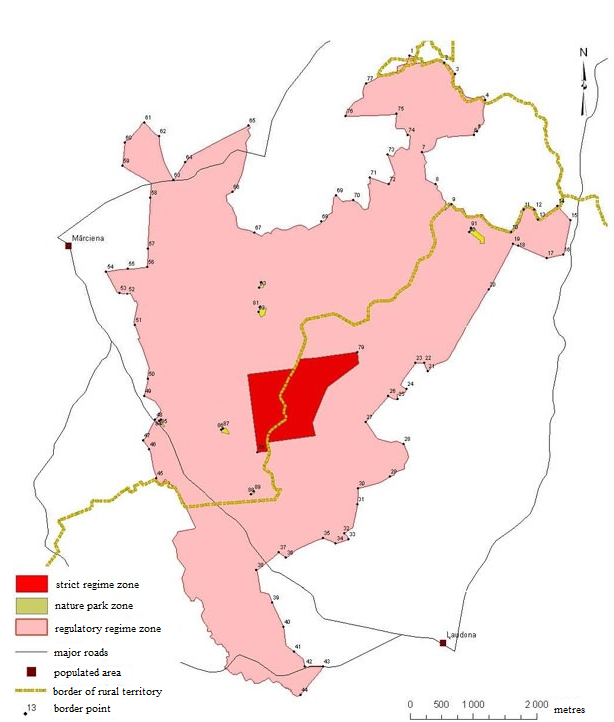 